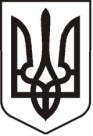 УКРАЇНАЛУГАНСЬКА ОБЛАСТЬПОПАСНЯНСЬКА МІСЬКА РАДАШОСТОГО СКЛИКАННЯРОЗПОРЯДЖЕННЯміського  голови23.08. 2019                    м. Попасна                                      № 02-02/183Про створення робочої комісіїз розгляду звернень Кисель Т.Л., яка мешкає за адресою: м. Попасна,                    вул. Красноярська, 3 та Кравцової Н.С., яка мешкає за адресою: м. Попасна, вул. Красноярська, 5З метою перевірки фактів, викладених у зверненнях, керуючись п. 20 ч. 4 ст. 42 Закону України «Про місцеве самоврядування в Україні»:1. Призначити робочу комісію у складі:Хащенко Д.В. – заступник міського голови, голова комісії;Члени комісії:Кучеренко К.Ю. – головний спеціаліст відділу житлово-комунального господарства, архітектури, містобудування та землеустрою виконкому міської ради;Кандаурова Т.В.  – спеціаліст відділу житлово-комунального господарства,  архітектури, містобудування та землеустрою виконкому міської ради;Козинська С.М. – технік технічного відділу Попаснянського КП «СКП»;Представник Попаснянського відділу поліції Головного управління Національної поліції в Луганській області (за згодою);Представник Головного управління держпродспоживслужби в Луганській області (за згодою);Представник відділу містобудування та архітектури Попаснянської районної державної адміністрації (за згодою); 2. Встановити день роботи комісії 27 серпня 2019 року о 10:00 годині.3. Комісії провести обстеження, скласти акт перевірки і прийняти відповідне рішення.4. Контроль за виконанням даного розпорядження покласти на заступника міського голови Хащенка Д.В. Міський голова                                                                                 Ю.І.ОнищенкоКучеренко, 2 03 89